السيرة الذاتية المختصرة (صفحتان بحد أقصى)Short CV (Two pages maximum)البيانات الأساسيةBasic information      الاسم باللغة العربية:فؤاد حسن محمد عليفؤاد حسن محمد عليفؤاد حسن محمد عليفؤاد حسن محمد عليFouad Hassan Mohamed AliFouad Hassan Mohamed AliFull Name in English:صورة شخصية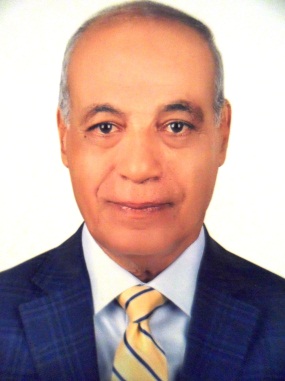 المؤهلات العلمية:دكتوراه في التكنولوحيا الحيوية - بساتينجامعة ميريلاند - الولايات المتحدة الأمريكيةدكتوراه في التكنولوحيا الحيوية - بساتينجامعة ميريلاند - الولايات المتحدة الأمريكيةدكتوراه في التكنولوحيا الحيوية - بساتينجامعة ميريلاند - الولايات المتحدة الأمريكيةدكتوراه في التكنولوحيا الحيوية - بساتينجامعة ميريلاند - الولايات المتحدة الأمريكيةPhD in Horticulture Biotechnology, University of Maryland, USAPhD in Horticulture Biotechnology, University of Maryland, USAScientific qualifications:صورة شخصيةالوظيفة الحالية:أستاذ  بقسم البساتين بكلية الزراعة - جامعة قناة السويسأستاذ  بقسم البساتين بكلية الزراعة - جامعة قناة السويسأستاذ  بقسم البساتين بكلية الزراعة - جامعة قناة السويسأستاذ  بقسم البساتين بكلية الزراعة - جامعة قناة السويس  Professor emirate, Horticulture Dept. Faculty of Agriculture, Suez Canal Univ.  Professor emirate, Horticulture Dept. Faculty of Agriculture, Suez Canal Univ.Current position:                                                                                                      صورة شخصيةمجال التميز البحثي والتخصص الدقيق ( لا يزيد عن 100 كلمة)crop improvement and effects of light. quality in vitro. Special interest in vegetable grafting for biotic and abiotic stress tolerance and rootstock-scion interactions. Utilization of nanomaterials (nanoparticles of ZnO and SiO2) in enhanced tolerance to salt and water stresses in potato, tomato and strawberrycrop improvement and effects of light. quality in vitro. Special interest in vegetable grafting for biotic and abiotic stress tolerance and rootstock-scion interactions. Utilization of nanomaterials (nanoparticles of ZnO and SiO2) in enhanced tolerance to salt and water stresses in potato, tomato and strawberrycrop improvement and effects of light. quality in vitro. Special interest in vegetable grafting for biotic and abiotic stress tolerance and rootstock-scion interactions. Utilization of nanomaterials (nanoparticles of ZnO and SiO2) in enhanced tolerance to salt and water stresses in potato, tomato and strawberrycrop improvement and effects of light. quality in vitro. Special interest in vegetable grafting for biotic and abiotic stress tolerance and rootstock-scion interactions. Utilization of nanomaterials (nanoparticles of ZnO and SiO2) in enhanced tolerance to salt and water stresses in potato, tomato and strawberryVegetable crops production and propagation, greenhouse vegetable production and soilless cultures under protected cultivation. Plant biotechnology and use of tissue culture techniques in micropropagation of potato, strawberry, banana among other vegetable and ornamental plants. Studies on phenotypic and genotypic stability of in vitro plants, as well as production of virus-free plants, germplasm preservation and storage, Vegetable crops production and propagation, greenhouse vegetable production and soilless cultures under protected cultivation. Plant biotechnology and use of tissue culture techniques in micropropagation of potato, strawberry, banana among other vegetable and ornamental plants. Studies on phenotypic and genotypic stability of in vitro plants, as well as production of virus-free plants, germplasm preservation and storage, Specialty (± 100 Words)صورة شخصيةfouadhm@gmail.comfouad_ali@agr.suez.edu.egfouadhm@gmail.comfouad_ali@agr.suez.edu.egEmail:Fax: 0100 5711515Mobile Phone:Contact Information:صورة شخصيةالإنجازات العلمية:Scientific Achievements:  htts://orcid.org/0000-0001-8177-382x.  htts://orcid.org/0000-0001-8177-382x.  htts://orcid.org/0000-0001-8177-382x. ORCID No. البحوث المحلية:البحوث على Scopus:18. Mohamed, F., K. Abd El-Hamed, M. Elwan, M. Abdel Salam and A. El-Deeb. 2018. Runner production of strawberry plants in soilless suspended system: N rate, GA and genotype effects. 2018. Hortscience J. SCU. 7:35-4619. Mohamed F., Abo Zeid, A., Abd El-Hamed, K., Elwan, M., Abdel-Salam, M. 2019. Genetic diversity in Egyptian snake melon accessions as revealed by Inter Simple Sequence Repeat (ISSR) markers. CATRINA, 20: 91-9620. Mohamed, F., Elwan, M., Abd El-Hamed, K., M. Haussien. 2020. Effect of NaCl-induced salt stress on watermelon plants grafted onto different rootstock to suboptimal growing temperature. Hortscience J. SCU. 7: 25-3421. Abu Zeid, E., Mohamed, F. and Metwaly, E. 2020. The impact of Zn and SI nanomaterials on enhanced tolerance to PEG-induced water stress in strawberry under in vitro culture conditions. Plant Biotechnology Reports. In Press10. Omar, G., F. Mohamed, K.H. Haensch, S Sarag and M. Moursy. 2013. Somatic embryo-like structures of strawberry regenerated in vitro on media supplemented with2,4-D and BAP. Indian J. Exp. Biol.11-Mohamed, F. H.2002. Response of six strawberry cultivars to salinity during the in vitro proliferation and rooting stages and during acclimatization in the greenhouse. Zagazig J. Agric. Res., 29: 767-792.12. Mohamed F. H. 1998. Current and future usage of micropropagated strawberry plug transplants in Egypt. Acta Hortic. ISHS.513: 389-39213.Schweigggert, R., Ziegler, J., Metwali, E., Almaghrabi,O, Kadasa, M and Mohamed, F.2017. Carotenoids in mature green and ripe red fruits of tomato grown under different levels of irrigation. Achieves of Biol. Sci. 69: 305-31414. Mohamed, F. 2012. Impact of light quality on the in vitro tuberization of potato from single node cuttings. Acta Hortic. ISHS.923: 73-7815. Mohamed, F., G. Omar and M. Ismail.2016. In vitro proliferation, rege neration and growth potential of strawberry under different light color treatments. Acta Hortic. 1155: 361-36916. Mohamed, F and M. Hassien. 2019.Growth, yield and fruit quality of cherry tomato grown in different substrates. Acta Hortic. ISHS. In press17.Mohamed, F, G. Omar, K. Abd El-Hamed and B. Elsafty. 2018. Influence of plant density and genotypes on potato minituber production from microshoots and microtubers. CATRINA. 17: 77-84.strawberry cultivars grown under high tunnel. Acta Hortic. ISHS. 567: 483-485Mohamed, F. H., H. J. Swartz and G. Buta. 1991.The role of abscisic acid and plant growth regulators in tissue culture-induced rejuvenation of strawberry ex vitro. Plant Cell, Tissue and Organ Culture.25: 75-84.Beltagi, M. M. Ismail and F. Mohamed.2006. Induced salt tolerance in common beans by gamma irradiation. Pak. J. Biol. Sci. 6: 1143-1148.El-Melegi, E, F. Mohamed. M. Gabr and M. Ismail. 2004. Response to NaCl salinity of tomato cultivated and breeding lines differing in salt tolerance in callus culture. International J. Agric. Biol. 6: 19-268. Mohamed, F. H.; M. Beltagi, M. Ismail and G. Omar. 2007. High frequency direct shoot regeneration from greenhouse-derived leaf disks of six strawberry cultivars. Pak. J. Biol. Sci. 10: 96-101.9. Mohamed, F. H. and S. M. Gabr. 2002. Effects of organic manure and chemical fertilization on the growth, yield and quality characteristics of strawberries, J. Agric. Sci. Mansoura Univ. 27:561-5722 Swartz, H. J; R. Bors, F. Mohamed and S.K.Naess. 1990.The effect of in vitro pretreatments on subsequent shoot organogenesis from excised Rubus and Malus leaves. Plant Cell, Tissue and Organ Culture, 21: 179-184. 2. Mohamed, F. H., K. Abdel-Hamed, M. Elwan and M. Hussien. 2014. Evaluation of different grafting methods and rootstocks in watermelon grown in Egypt. Scientia Horticulturae. 168 :145-1503. Mohamed, F. H, K. Abdel-Hamed, M. Elwan and M. Hussien. 2012. Impact of grafting on watermelon growth, fruit yield and quality. Vegetable crops Res. Bull. 76: 99-118.4. Mohamed, F. H. 2000. Effect of transplant defoliation and mulch color on the performance of three براءات الاختراع:Patents: Submitted patent(s):Title of the patent:No. of the patent:Submitted patent(s):Title of the patent:No. of the patent:Submitted patent(s):Title of the patent:No. of the patent:Granted Patent(s):Title of the patent:No. of the patent:قائمة الرسائل التي أشرف عليها:قائمة الرسائل التي أشرف عليها:Supervision: Supervision: Supervision: عدد رسائل الماجستير:12عدد رسائل الدكتوراه:1313المشاريع البحثية (Projects):1-Titile: Towards modern techniques at the Biotechnology Research center, Suez Canal Univ.2010-2014, 5000,000 LE, Funded by STDF. Project ID: 2936.2- Title: Use of tissue culture technique to obtain virus-free potato plants., by NARP.Project ID: 321 AS 59. Year 1990-1994.3- Title: In vitro micro grafting to produce virus-free Citrus. Suez Canal Univ. Research Fund.10,000 LE. Year 1998-20004- Title: Micro propagation of strawberry. Funded by a Mini-Linkage project, University of Maryland (USA) and Suez Canal Univ. 1988-1991. Project ID: CB 90019.1-Titile: Towards modern techniques at the Biotechnology Research center, Suez Canal Univ.2010-2014, 5000,000 LE, Funded by STDF. Project ID: 2936.2- Title: Use of tissue culture technique to obtain virus-free potato plants., by NARP.Project ID: 321 AS 59. Year 1990-1994.3- Title: In vitro micro grafting to produce virus-free Citrus. Suez Canal Univ. Research Fund.10,000 LE. Year 1998-20004- Title: Micro propagation of strawberry. Funded by a Mini-Linkage project, University of Maryland (USA) and Suez Canal Univ. 1988-1991. Project ID: CB 90019.الجهة الداعمة: